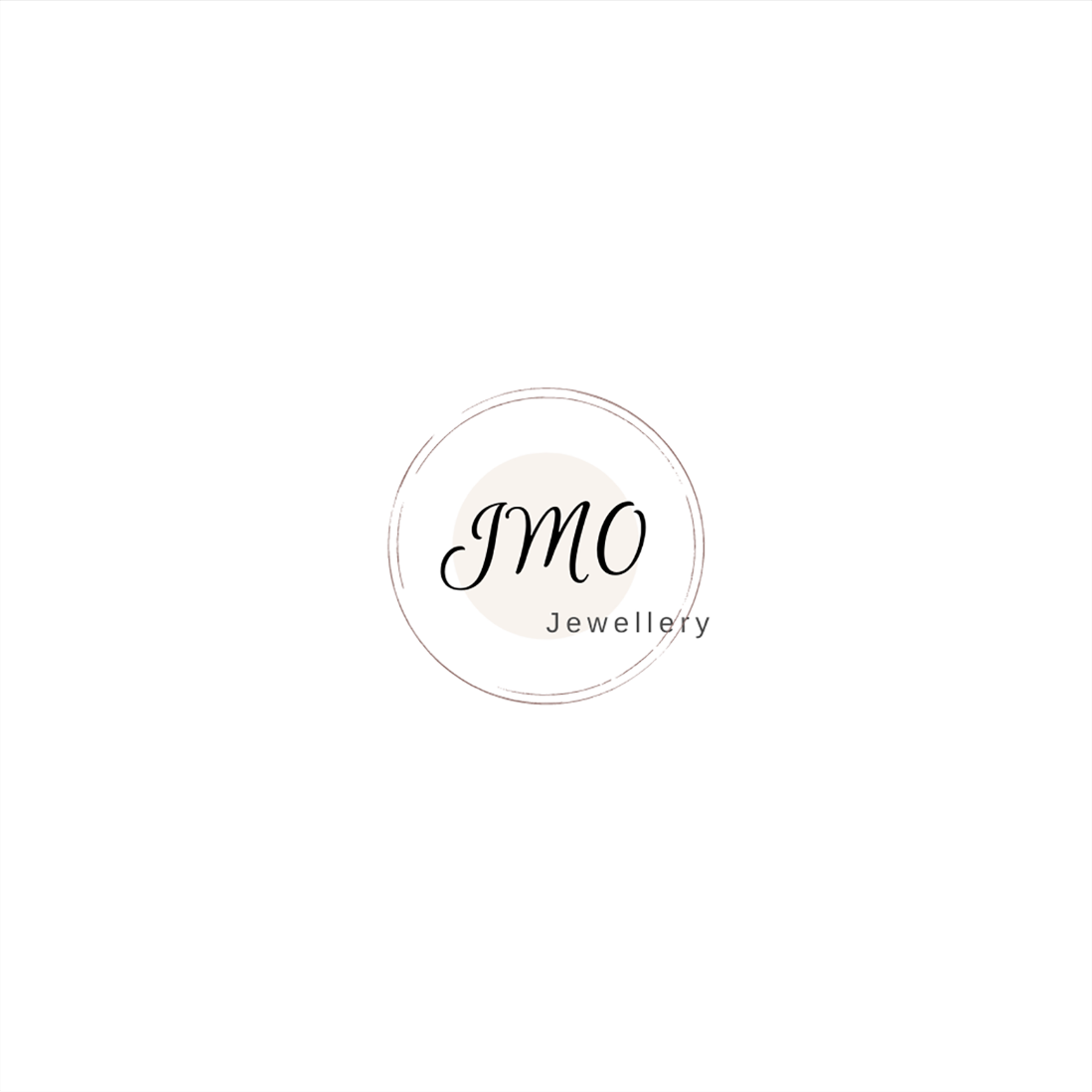                                                  Bangle and Bracelet size Chart                                          57mm                                                            62mm                                                                67mm